附件5第38届宁夏青少年科技创新大赛场地位置图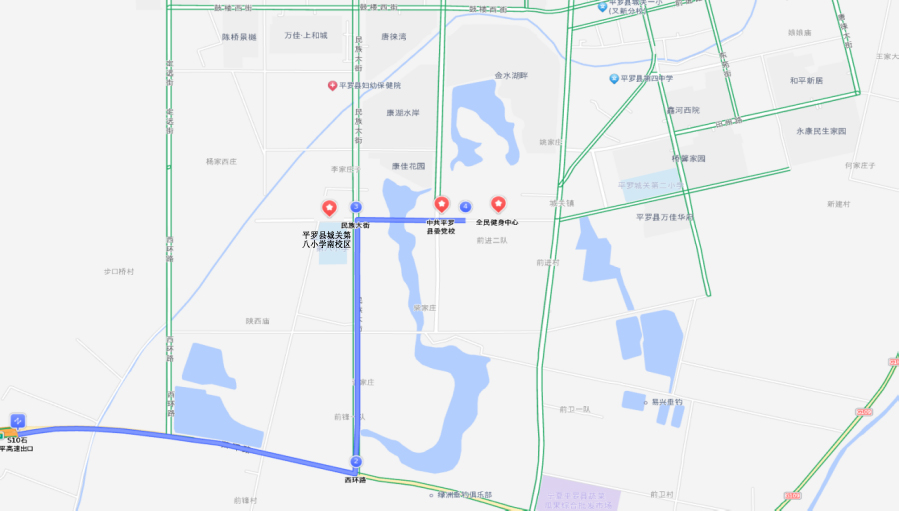 